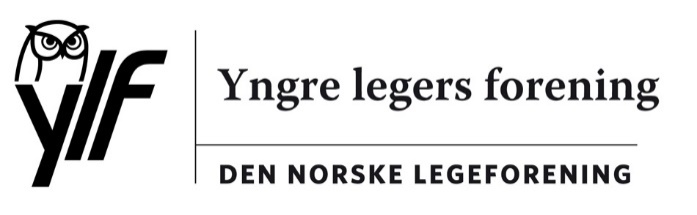 Den norske legeforeningSendt kun pr. e-post: legeforeningen@legeforeningen.noYlf – Høring – Policynotat om integrering av barn uten lovlig opphold i Trandum utlendingsinternatInnledningYlf takker for tilsendt høring vedrørende Policynotat om integrering av barn uten lovlig opphold i Trandum utlendingsinterat. Styret har behandlet saken per e-post. Ylfs synVi synes at policydokumentet peker på mange svært gode poenger – hvorav de viktigste omfatter barnets rett til tilfredstillende levevillkår og rett til helsehjelp. Vi vil allikevel gjerne legge til følgende momenter: -Barn skal ikke interneres. Selv om alle de grunnleggende rettigheter er oppfylt i form av helsehjelp, skolegang etc. er det fremdeles ulovlig å internere barn i Norge. Dette skal også gjelde barn der det er snakk om tvangsutsendelse. Dette bør poengteres sterkere. -Helsehjelp bør også omfatte tannlegetjenester.-Retten til helsehjelp skal også gjelde ved kroniske somatiske tilstander, og ved behov for eks. behandlingshjelpemidler, tverrfaglige team og andre tiltak. -Retten til gratis og tilgjengelig helsehjelp skal også gjelde tilgang til psykisk helsevern/psykolog.-Ylf tenker også at man skal ytre seg forsiktig når man mener noe om lengden på asylsøknader, for å unngå at barn «slår rot i Norge». En bedre formulering kan være at «man skal tilstrebe rask avklaring på barnets videre bostedssituasjon for å unngå usikkerhet omkring barnets videre situasjon».Med hilsenYngre legers foreningChrister MjåsetlederDokumentet er godkjent elektronisk	Deres ref.:xx/xxxxVår ref.:xx/xxxxDato:xx.xx.xxxx